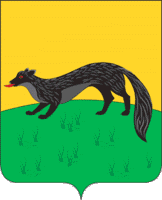 Р А С П О Р Я Ж Е Н И Е   администрации  городского поселения -город  Богучар«  22  » января 2015г  № 19-Р                                                         г. БогучарО премировании победителей конкурсана лучшие новогодние декорации    В соответствии с Федеральным законом от 06.10.2003 № 131-ФЗ «Об общих принципах организации местного самоуправления в Российской Федерации», в  связи с проведением конкурса на лучшие новогодние декорации к Новому 2015году  Премировать:Жители города Богучар:- 1 место  - Кораблеву Ольгу  Егоровну в сумме 3000-00 рублей - 11 место – Гончарову Анну Владимировну в сумме 2000-00 рублей-111 место -  Коротунову Нину Ивановну в сумме 1000-00 рублей  Организации:- 1 место – ИП Майер  Владимира Яковлевича в сумме 7000-00 рублей-11 место -  ИП Цокало Степана Федоровича в сумме 6000-00 рублей-111 место – руководитель МКУ «Управление сельского хозяйства Богучарского муниципального района Воронежской области» Копиева Александра Николаевича  в сумме 5000-00 рублей-111 место – директора МКОУДОД Богучарская детская школа искусств                  Романенко Ольгу Ивановну в сумме 5000-00 рублейСпециальным призом за фантазию, изобретательность, оригинальность, креативное мышление, творческий подход к оформлению фасада и витражей здания - директора КОУ ВО «Богучарская школа – интернат для детей – сирот им. М.А. Шолохова» Пугаченко Людмилу Ильиничну в сумме 5000-00 рублейГлава городского поселения-город Богучар                                                                       И.М. Нежельский